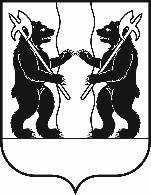 	АДМИНИСТРАЦИЯ ЯРОСЛАВСКОГО МУНИЦИПАЛЬНОГО РАЙОНАПОСТАНОВЛЕНИЕ 04.10.2022                                                                                                                             № 2151                                                                                                                             О внесении изменений в постановление Администрации ЯМР от 15.09.2022            № 1916 «Об утверждении Типового положения о закупке товаров, работ, услуг» В соответствии с постановлением Правительства Ярославской области от 09.09.2022 № 770-п «О внесении изменений в постановление Правительства области от 14.10.2019 № 711-п» и постановлением Правительства Ярославской области от 13.09.2022 № 783-п «О внесении изменений в постановление  Правительства области от 14.10.2019 № 711-п»  Администрация района  п о с т а н о в л я е т:1. Внести в Типовое положение о закупке товаров, работ, услуг, утвержденное постановлением Администрации Ярославского муниципального района от 15.09.2022 № 1916,  изменения согласно приложению.2. Управлению делами Администрации ЯМР в соответствии                     с частью 2.7 статьи 2 Федерального закона от 18 июля 
2011 года № 223-ФЗ «О закупках товаров, работ, услуг отдельными видами юридических лиц» разместить в единой информационной системе в сфере закупок товаров, работ, услуг для обеспечения государственных и муниципальных нужд изменения, внесенные в Типовое положение, указанное в пункте 1, в течение пятнадцати дней с даты их утверждения.3. Муниципальным бюджетным учреждениям Ярославского муниципального района, муниципальным автономным учреждениям Ярославского муниципального района, муниципальным унитарным предприятиям Ярославского муниципального района, внести изменения           в положения о закупке товаров, работ, услуг либо утвердить новые положения о закупке товаров, работ, услуг в соответствии изменениями, внесенными в Типовое  положение о закупке товаров, работ, услуг в течение пятнадцати дней с даты их размещения в единой информационной системе в сфере закупок.4. Постановление вступает в силу со дня подписания.      Глава Ярославскогомуниципального района                                                                 Н.В. ЗолотниковПРИЛОЖЕНИЕк постановлениюАдминистрации ЯМРот 04.10.2022 № 2151Изменения в Типовое положение о закупке товаров, работ, услуг1. Пункт 1.2 раздела 1 изложить в следующей редакции:«1.2. Для целей настоящего Положения используются следующие термины и определения:- единая информационная система в сфере закупок (далее - единая информационная система) - совокупность информации, содержащейся в базах данных, информационных технологий и технических средств, обеспечивающих формирование, обработку, хранение такой информации, а также ее предоставление с использованием официального сайта единой информационной системы в сети "Интернет" (www.zakupki.gov.ru);- единый реестр субъектов малого и среднего предпринимательства - база данных, содержащая сведения о юридических лицах и об индивидуальных предпринимателях, отвечающих условиям отнесения к субъектам малого и среднего предпринимательства, ведение которой осуществляется в соответствии с Федеральным законом от 24 июля 2007 года № 209-ФЗ "О развитии малого и среднего предпринимательства в Российской Федерации";- заказчик - _____________________________________ - юридическое лицо, в интересах и за счет средств которого осуществляется закупка;- сайт заказчика - сайт заказчика в сети "Интернет" _________________;- электронная площадка - сайт в сети "Интернет", программно-аппаратный комплекс которого обеспечивает проведение закупок в электронной форме;- оператор электронной площадки - являющееся коммерческой организацией юридическое лицо, созданное в соответствии с законодательством Российской Федерации в организационно-правовой форме общества с ограниченной ответственностью или непубличного акционерного общества, в уставном капитале которых доля иностранных граждан, лиц без гражданства, иностранных юридических лиц либо количество голосующих акций, которыми владеют указанные граждане и лица, составляет не более чем двадцать пять процентов, владеющее электронной площадкой, в том числе необходимыми для ее функционирования оборудованием и программно-техническими средствами, и обеспечивающее проведение конкурентных закупок в электронной форме в соответствии с положениями Федерального закона № 223-ФЗ. Функционирование электронной площадки осуществляется в соответствии с правилами, действующими на электронной площадке, и соглашением, заключенным между заказчиком и оператором электронной площадки;- предмет закупки - товары, работы, услуги, закупка которых производится заказчиком в соответствии с настоящим Положением для своих нужд;- совокупный годовой объем закупок - утвержденный на соответствующий финансовый год общий объем финансового обеспечения для осуществления заказчиком закупок в соответствии с настоящим Положением, в том числе для оплаты договоров, заключенных до начала указанного финансового года и подлежащих оплате в указанном финансовом году;- организатор закупки - государственное казенное учреждение Ярославской области «Центр конкурентной политики и мониторинга», уполномоченное на определение поставщика (подрядчика, исполнителя) при проведении конкурентных закупок;- участник закупки - любое юридическое лицо или несколько юридических лиц, выступающих на стороне одного участника закупки, независимо от организационно-правовой формы, формы собственности, места нахождения и места происхождения капитала либо любое физическое лицо или несколько физических лиц, выступающих на стороне одного участника закупки, в том числе индивидуальный предприниматель или несколько индивидуальных предпринимателей, выступающих на стороне одного участника закупки;- коллективный участник закупки - несколько юридических лиц, выступающих на стороне одного участника закупки, независимо от организационно-правовой формы, формы собственности, места нахождения и места происхождения капитала либо несколько физических лиц, выступающих на стороне одного участника закупки, в том числе индивидуальный предприниматель или несколько индивидуальных предпринимателей, выступающих на стороне одного участника закупки. Члены объединений, являющихся коллективным участником закупки, должны иметь соглашение (или иной документ), соответствующее нормам Гражданского кодекса Российской Федерации, в котором определены права и обязанности сторон и установлен лидер коллективного участника закупки. В соглашении должна быть установлена солидарная ответственность по обязательствам, связанным с участием в закупках, заключением и последующим исполнением договора;- лидер коллективного участника закупки - лицо, являющееся одним из членов коллективного участника закупки и представляющее интересы всех членов коллективного участника закупки при осуществлении закупки;- информация о закупке - извещение об осуществлении конкурентной закупки, документация о конкурентной закупке, проект договора, являющийся неотъемлемой частью извещения об осуществлении конкурентной закупки и документации о конкурентной закупке, изменения, внесенные в такие извещение и документацию, разъяснения такой документации, протоколы, составляемые при осуществлении закупки, итоговый протокол, иная дополнительная информация, предусмотренная настоящим Положением;- официальный сайт - официальный сайт единой информационной системы в информационно-телекоммуникационной сети "Интернет".В настоящем Положении используются также иные термины и определения, которые применяются в значениях, определенных действующим законодательством Российской Федерации.».2. Пункт 2.4 раздела 2, пункт 21.3, подпункт 21.6.9 пункта 21.6, пункт 21.26 раздела 21 после слов «в единой информационной системе» дополнить словами «, на официальном сайте, за исключением случаев, предусмотренных Федеральным законом № 223-ФЗ,».3. Раздел 5 изложить в следующей редакции:«5. Организатор закупкиФункции по определению поставщика (подрядчика, исполнителя) при проведении конкурентных закупок осуществляются организатором закупок в соответствии с порядком взаимодействия между организатором закупок и заказчиками при проведении закупок в соответствии с Федеральным законом № 223-ФЗ, утверждаемым постановлением Правительства области.».4. Из пункта 8.1.2 раздела 8 слова «наименование страны происхождения товара,» исключить.5. В подпункте 9.1.7 пункта 9.1 раздела 9, пункте 12.3 раздела 12, абзаце четвертом пункта 13.8 раздела 13, подпункте 14.2.2 пункта 14.2 раздела 14 слова «специализированная организация» в соответствующих падежах заменить словами "организатор закупки" в соответствующих падежах.6. В разделе 10:6.1. Абзац второй пункта 10.1 изложить в следующей редакции:«Обеспечение заявки может предоставляться участником закупки путем внесения денежных средств или предоставления банковской гарантии. При осуществлении конкурентной закупки с участием субъектов малого и среднего предпринимательства обеспечение заявок на участие в такой закупке (если требование об обеспечении заявок установлено заказчиком в извещении об осуществлении такой закупки, документации о конкурентной закупке) может предоставляться участниками такой закупки путем внесения денежных средств или предоставления независимой гарантии, требования к которой установлены статьей 3.4 Федерального закона № 223-ФЗ. Выбор способа обеспечения заявки осуществляется участником закупки самостоятельно. При этом в извещении об осуществлении закупки и (или) документации о закупке заказчиком должны быть установлены срок и порядок предоставления обеспечения заявки (в том числе условия банковской гарантии), а также размер обеспечения заявки.».6.2. Пункт 10.9 изложить в следующей редакции:«10.9. В случае осуществления конкурентной закупки заказчик в извещении об осуществлении закупки и (или) документации о закупке, проекте договора вправе установить требование об обеспечении исполнения договора.Исполнение договора может обеспечиваться предоставлением банковской гарантии, выданной банком, или внесением денежных средств на указанный заказчиком в извещении об осуществлении закупки и (или) документации о закупке счет.При осуществлении конкурентной закупки с участием субъектов малого и среднего предпринимательства обеспечение исполнения договора (если требование об обеспечении договора установлено заказчиком в извещении об осуществлении такой закупки, документации о конкурентной закупке) может предоставляться участниками такой закупки путем внесения денежных средств либо предоставления банковской гарантии или независимой гарантии, требования к которой установлены статьей 3.4 Федерального закона № 223-ФЗ.Способ обеспечения исполнения договора определяется участником закупки, с которым заключается договор, самостоятельно.Размер обеспечения исполнения договора должен составлять от пяти до тридцати процентов НМЦД, указанной в извещении об осуществлении закупки и (или) документации о закупке.В случае если осуществляется закупка, в которой установлено ограничение в отношении участников закупки, которыми могут быть только субъекты малого и среднего предпринимательства, размер обеспечения исполнения договора не может превышать пять процентов начальной (максимальной) цены договора, если договором не предусмотрена выплата аванса, либо устанавливается в размере аванса, если договором предусмотрена выплата аванса.».7. В разделе 14:7.1. Пункт 14.1 после слов «в единой информационной системе" дополнить словами ", на официальном сайте, за исключением случаев, предусмотренных Федеральным законом  № 223-ФЗ».7.2. Подпункты 14.2.9, 14.2.10 пункта 14.2 изложить в следующей редакции:«14.2.9. Размер обеспечения заявки на участие в закупке, порядок и срок предоставления обеспечения заявки на участие в закупке в случае установления требования об обеспечении заявки на участие в закупке.14.2.10. Размер обеспечения исполнения договора, порядок и срок предоставления обеспечения исполнения договора, а также основное обязательство, исполнение которого обеспечивается (в случае установления требования об обеспечении исполнения договора), и срок его исполнения.».7.3. Пункт 14.4 после слов «в единой информационной системе» дополнить словами «, на официальном сайте, за исключением случаев, предусмотренных Федеральным законом № 223-ФЗ,».8. В разделе 15:8.1. Подпункты 15.2.19, 15.2.20 пункта 15.2 признать утратившими силу.8.2. Абзац первый пункта 15.3 после слов «в единой информационной системе» дополнить словами «, на официальном сайте, за исключением случаев, предусмотренных Федеральным законом № 223-ФЗ,».9. В разделе 16:9.1. Абзац третий пункта 16.1, абзац второй пункта 16.3 после слов          «в единой информационной системе» дополнить словами «, на официальном сайте, за исключением случаев, предусмотренных Федеральным законом        № 223-ФЗ,».9.2. Абзац третий пункта 16.2 после слов «в единой информационной системе» дополнить словами «, на официальном сайте, за исключением случаев, предусмотренных Федеральным законом № 223-ФЗ».10. В разделе 17: 10.1. Пункты 17.2, 17.8, абзац второй пункта 17.30, абзац второй пункта 17.41 после слов «в единой информационной системе» дополнить словами      «, на официальном сайте, за исключением случаев, предусмотренных Федеральным законом № 223-ФЗ,».10.2. Из абзаца первого пункта 17.9 слова «в единой информационной системе» исключить.11. В разделе 18:11.1. Абзацы первый и второй пункта 18.2, пункт 18.9, абзац седьмой пункта 18.34, пункты 18.48, 18.53, абзац первый подпункта 18.56.3 пункта 18.56, абзац первый подпункта 18.57.2 пункта 18.57 после слов «в единой информационной системе» дополнить словами «, на официальном сайте, за исключением случаев, предусмотренных Федеральным законом № 223-ФЗ,».11.2. Из пункта 18.10 слова «в единой информационной системе» исключить.12. В разделе 19:12.1. Пункт 19.3, абзац восьмой пункта 19.30, абзац седьмой пункта 19.41 после слов «в единой информационной системе» дополнить словами «, на официальном сайте, за исключением случаев, предусмотренных Федеральным законом № 223-ФЗ,».12.2. В пункте 19.9:- абзац первый после слов «в единой информационной системе» дополнить словами «, на официальном сайте, за исключением случаев, предусмотренных Федеральным законом № 223-ФЗ,»;- из абзаца второго слова «в единой информационной системе» исключить.13. В  разделе 20:13.1. Абзацы первый и второй пункта 20.3, абзац пятый пункта 20.30, абзац первый пункта 20.49, абзац первый подпункта 20.54.3 пункта 20.54, абзац первый подпункта 20.55.3 пункта 20.55 после слов «в единой информационной системе» дополнить словами «, на официальном сайте, за исключением случаев, предусмотренных Федеральным законом № 223-ФЗ,».13.2. пункт 20.9 изложить в следующей редакции:«20.9. Аукционная документация подлежит обязательному размещению в единой информационной системе, на официальном сайте, за исключением случаев, предусмотренных Федеральным законом № 223-ФЗ, одновременно с извещением о проведении аукциона в электронной форме. Аукционная документация должна быть доступна для ознакомления без взимания платы.».14. В разделе 22:14.1. Пункт 22.3, абзац второй пункта 22.9, пункт 22.28 после слов «в единой информационной системе» дополнить словами «, на официальном сайте, за исключением случаев, предусмотренных Федеральным законом       № 223-ФЗ,».14.2. Абзац второй пункта 22.32 дополнить словами «, на официальном сайте, за исключением случаев, предусмотренных Федеральным законом        № 223-ФЗ».15. В разделе 24:15.1. Подпункт 24.2.30 пункта 24.2 после слова «спортивных» дополнить словом «, физкультурных».15.2. Подпункт 24.2.37 пункта 24.2 признать утратившим силу.15.3. Дополнить подпунктом 24.2.48 следующего содержания:«24.2.48. Оказание услуг по информационно-аналитическому и консультационному сопровождению деятельности исполнительных органов государственной власти Ярославской области с целью повышения эффективности реализации государственной политики, направленной на решение задач социально-экономического развития Ярославской области, в том числе по проведению социологических исследований по изучению общественного мнения жителей Ярославской области по вопросам социально-экономического развития, по разработке и реализации информационно-просветительских мероприятий, по организации и проведению мониторинга средств массовой информации, социальных сетей и иных открытых ресурсов в сети «Интернет» с целью изучения вопросов, имеющих значение для реализации государственной политики.».15.4. Дополнить пунктом 24.9 следующего содержания:«24.9. При осуществлении закупки у единственного поставщика (подрядчика, исполнителя) на сумму свыше шестисот тысяч рублей заказчики обязаны согласовывать с департаментом государственного заказа Ярославской области условия договоров на поставку товаров, работ или услуг.При согласовании условий договоров заказчики направляют в департамент государственного заказа Ярославской области на бумажном носителе и (или) в единой системе электронного документооборота органов государственной власти Ярославской области заявку о согласовании условий договора, заключаемого с единственным поставщиком (подрядчиком, исполнителем), содержащую проект договора и указание на соответствующий пункт настоящего раздела, на основании которого осуществляется закупка у единственного поставщика (подрядчика, исполнителя).Срок согласования условий договора не должен превышать 5 рабочих дней с момента получения департаментом государственного заказа Ярославской области заявки о согласовании условий договора. По итогам рассмотрения департамент государственного заказа Ярославской области принимает решение о согласовании или об отказе в согласовании заявки о согласовании условий договора, которое направляется заказчику в течение 1 рабочего дня с момента принятия решения. Департамент государственного заказа Ярославской области отказывает в согласовании договора в случае, если установлено, что условиями договора нарушены требования действующего законодательства.».16. В разделе 25:16.1. Пункт 25.5, абзац первый пункта 25.8, абзац третий пункта 25.12 после слов «в единой информационной системе» дополнить словами «, на официальном сайте, за исключением случаев, предусмотренных Федеральным законом № 223-ФЗ,».16.2. Абзац третий пункта 25.11 дополнить словами «, на официальном сайте, за исключением случаев, предусмотренных Федеральным законом         № 223-ФЗ».17. Раздел 29 признать утратившим силу.18. Пункт 31.2 раздела 31 изложить в следующей редакции:«31.2. Особенности заключения и исполнения договоров, предметом которых являются подготовка проектной документации и (или) выполнение инженерных изысканий, строительство, реконструкция и (или) капитальный ремонт объектов капитального строительства, предусмотрены статьей 3.1-3 Федерального закона № 223-ФЗ.».